Załącznik Nr 3do Regulaminu uczestnictwa w superwizji i szkoleniach z zakresu przeciwdziałania przemocy w rodzinie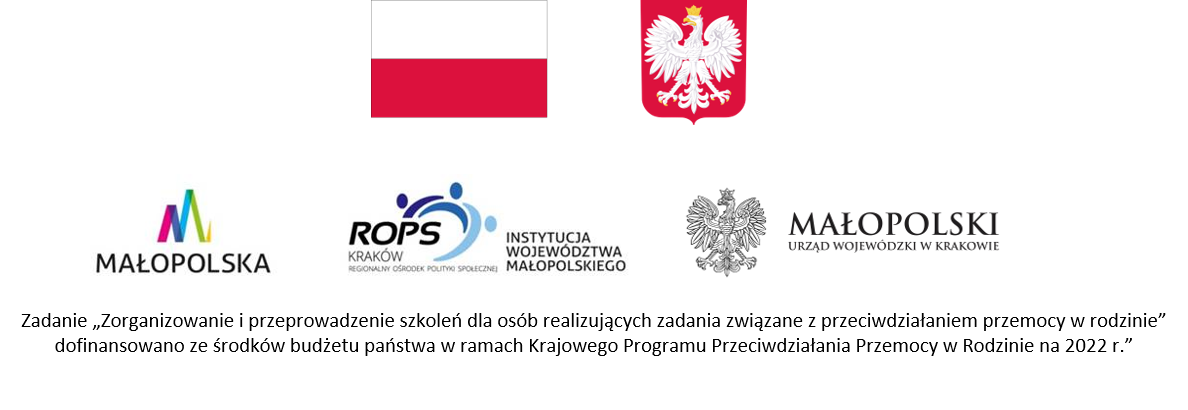 FORMULARZ ZGŁOSZENIOWY 
NA SUPERWIZJĘ* I SZKOLENIA SPECJALISTYCZNE* *niepotrzebne skreślić………………………………….         DATA, PODPIS ZGŁASZAJĄCEGO SIĘKLAUZULA ZGODYWyrażam zgodę na przetwarzanie moich danych osobowych przez Regionalny Ośrodek Polityki Społecznej w Krakowie z siedzibą ul. Piastowska 32, 30-070 Kraków, w zakresie określonym w formularzu zgłoszeniowym na superwizję/szkolenie dla członka zespołu interdyscyplinarnego lub grup roboczych, o których mowa w art. 9a ustawy z dnia 29 lipca 2005 r. o przeciwdziałaniu przemocy w rodzinie, w celu udziału w naborze, a także - w przypadku zakwalifikowania - w superwizji/ szkoleniu organizowanej dla członków zespołów interdyscyplinarnych lub grup roboczych.………….…………………………………..DATA, PODPIS ZGŁASZAJĄCEGO SIĘWyrażam zgodę na nieodpłatne udostępnianie mojego wizerunku oraz przetwarzanie danych osobowych pozyskanych z wizerunku na potrzeby realizacji   superwizji/szkolenia specjalistycznego dla członka zespołu interdyscyplinarnego lub grup roboczych w formule zdalnej. Wyrażenie zgody jest jednoznaczne z tym, że fotografie, filmy lub nagrania związane z ww. spotkaniem mogą być opublikowane na stronach internetowych i profilach na portalu Facebook administrowanych przez Regionalny Ośrodek Polityki Społecznej w Krakowie i Województwo Małopolskie, a także wykorzystane w materiałach drukowanych.……….…..…………………………………DATA, PODPIS ZGŁASZAJĄCEGO SIĘ Oświadczam, że zostałem/am poinformowany/a, że zgoda może zostać cofnięta 
w dowolnym momencie poprzez przesłanie na adres siedziby ROPS w Krakowie, 
30-070 Kraków, ul. Piastowska 32 pisma z oświadczeniem o cofnięciu zgody. Wycofanie zgody nie ma wpływu na zgodność z prawem przetwarzania, którego dokonano na podstawie zgody przed jej wycofaniem.…………….....……………………………..DATA, PODPIS ZGŁASZAJĄCEGO SIĘKLAUZULA INFORMACYJNAZgodnie z art. 13 ust. 1 i ust. 2 Rozporządzenia Parlamentu Europejskiego i Rady (UE) Nr 2016/679 z dnia 27 kwietnia 2016 r. w sprawie ochrony osób fizycznych w związku z przetwarzaniem danych osobowych i w sprawie swobodnego przepływu takich danych oraz uchylenia dyrektywy 95/46/WE (ogólne rozporządzenie o ochronie danych) (Dz. Urz. UE L 119/1 z dnia 4 maja 2016 r.), zwanego dalej RODO, informujemy, iż:Administratorem Twoich danych osobowych jest Regionalny Ośrodek Polityki Społecznej 
w Krakowie z siedzibą w Krakowie, ul. Piastowska 32, 30-070 Kraków.Administrator wyznaczył Inspektora Ochrony Danych, z którym można się skontaktować za pośrednictwem poczty elektronicznej: iod@rops.krakow.pl;Twoje dane osobowe w zakresie określonym w formularzu zgłoszeniowym oraz wizerunku, przetwarzane będą w celu realizacji superwizji/szkolenia specjalistycznego, w formie stacjonarnej lub w formule zdalnej, na podstawie wyrażonej przez Ciebie zgody (art. 6 ust 1 lit. a RODO).Odbiorcą Twoich danych osobowych będą podmioty, których uprawnienie do dostępu do ww. danych wynika z obowiązujących przepisów, w tym organy sprawujące funkcje nadzoru i kontroli nad realizacją zadań przez Regionalny Ośrodek Polityki Społecznej w Krakowie, a także podmioty przetwarzające dane osobowe na polecenie Administratora na podstawie zawartych umów (w tym podmioty dostarczające i utrzymujące oprogramowanie wykorzystywane przy działaniach związanych z przetwarzaniem danych osobowych, podmioty świadczące usługi prawnicze oraz usługi pocztowe lub kurierskie).Twoje dane osobowe będą przechowywane przez okres realizacji superwizji/szkolenia specjalistycznego, a także, o ile wynika to z obowiązujących przepisów prawa, przez wymagany okres archiwizowania dokumentacji.W granicach określonych przepisami prawa, w tym w szczególności RODO, masz prawo:dostępu do treści danych,do sprostowania lub uzupełnienia danych, do żądania ograniczenia przetwarzania danych, do przenoszenia danych, do wniesienia sprzeciwu wobec przetwarzania danych osobowych, do cofnięcia zgody w dowolnym momencie bez wpływu na zgodność z prawem przetwarzania, którego dokonano na podstawie zgody przed jej cofnięciem, jeżeli przetwarzanie danych odbywa się wyłącznie na podstawie zgody, do żądania usunięcia danych (prawo do bycia zapomnianym).Masz prawo wniesienia skargi do Prezesa Urzędu Ochrony Danych Osobowych, 
iż przetwarzanie Twoich danych osobowych narusza przepisy RODO;Podanie przez Ciebie danych osobowych jest dobrowolne; konsekwencją niepodania danych osobowych będzie brak możliwości udziału w superwizji/szkoleniu specjalistycznym.Twoje dane nie są wykorzystywane przy zautomatyzowanym podejmowaniu decyzji oraz nie podlegają profilowaniu.Twoje dane nie będą przekazywane do państw trzecich (tj. poza Europejski Obszar Gospodarczy) ani udostępniane organizacjom międzynarodowym.Imię i nazwisko ……………………………………………………………………………….…………Instytucja ………………………………………………………/stanowisko …………….……………ZI funkcjonujący w ………………………………………………………………………………………                                                                        (gmina)Staż pracy w zakresie realizacji procedury „Niebieskie Karty” ……………… miesięcy*/ lat**niepotrzebne skreślićCzy korzystał/a Pan/Pani* z superwizji indywidualnej z obszaru pracy z rodzinami uwikłanymi 
w przemoc?  TAK*/NIE*                  Jeśli TAK proszę podać: okres ……………………………………, liczba godzin ……………..….Czy korzystał/a Pan/Pani* z superwizji grupowej dla ZI?  TAK*/NIE*                  Jeśli TAK proszę podać: okres ……………………………….…., liczba godzin ………………….e-mail służbowy : ………………………………………………………………………………………telefon służbowy: ………………………………………………………………………………………Zapoznałam/Zapoznałem*  się z Regulaminem uczestnictwa w superwizji i szkoleniach z zakresu przeciwdziałania przemocy w rodzinie.